Генеральный директорАО «РИИХ Сахамедиа»____________________А.С. Чертков.       Действует с 01 января 2021 г.                                                                                                                                *БОНУС - При покупки пакета TOP-баннер дополнительное размещение на SAKHAMEDIA.RU             **ТОР-баннер - размещение на главной странице верхняя часть, динамика       ***MIDDLE-баннер - на главной странице средняя часть, динамика       ****SIDE-баннер - сквозное размещение справа, динамика                   *Публикация в ленте вашего текста и фотографии/видео         **Публикация в сториз вашего текста и фотографии/видео         ***Публикация в ленте и сториз вашего текста и фотографии/видео         ****Размещение до 6-ти прямых рекламных публикаций в день, но не более 2-х постов одного рекламодателя. Юрид/почтовый адрес: 677000, РС (Я), г. Якутск, ул. Орджоникидзе, 31Рекламный отдел: reklama@sakhamedia.ru+7 962 730-99-32 w/aС 01.01.2021 г. НДС не облагается      ПРАЙС      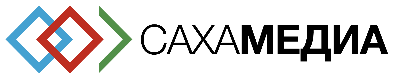 на изготовление и размещение рекламных материалов      ПРАЙС      на изготовление и размещение рекламных материалов      ПРАЙС      на изготовление и размещение рекламных материалов      ПРАЙС      на изготовление и размещение рекламных материалов      ПРАЙС      на изготовление и размещение рекламных материалов      ПРАЙС      на изготовление и размещение рекламных материалов      ПРАЙС      на изготовление и размещение рекламных материаловНЕДЕЛЬНОЕ РАЗМЕЩЕНИЕ НА ПОРТАЛЕ «САХАМЕДИА» НЕДЕЛЬНОЕ РАЗМЕЩЕНИЕ НА ПОРТАЛЕ «САХАМЕДИА» НЕДЕЛЬНОЕ РАЗМЕЩЕНИЕ НА ПОРТАЛЕ «САХАМЕДИА» НЕДЕЛЬНОЕ РАЗМЕЩЕНИЕ НА ПОРТАЛЕ «САХАМЕДИА» НЕДЕЛЬНОЕ РАЗМЕЩЕНИЕ НА ПОРТАЛЕ «САХАМЕДИА» НЕДЕЛЬНОЕ РАЗМЕЩЕНИЕ НА ПОРТАЛЕ «САХАМЕДИА» НЕДЕЛЬНОЕ РАЗМЕЩЕНИЕ НА ПОРТАЛЕ «САХАМЕДИА» САЙТЫПосещаемость за неделю 338 000 просмотровТОР-баннер**MIDDLE-баннер***SIDE- баннер**** РАЗОВОЕ РАЗМЕЩЕНИЕ РАЗОВОЕ РАЗМЕЩЕНИЕСАЙТЫПосещаемость за неделю 338 000 просмотровТОР-баннер**MIDDLE-баннер***SIDE- баннер****Главные новости Лента новостей - республиканское информационное сетевое издание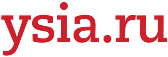  - республиканское информационное сетевое издание1400х200рх.12 000 р.750*107рх.10 000 р.245х360рх.8 000 р.---4 000 р.- популярный сахаязычный сайт 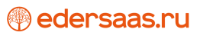 - популярный сахаязычный сайт 1400х200рх.8 000 р.750х107рх.7 000 р.245х360рх.6 000 р.3 000 р.2 000 р.- республиканское информационное сетевое издание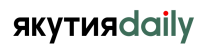 - республиканское информационное сетевое издание1400х200рх.5 000 р.750х107рх.4 000 р.245х360рх.3 000 р.3 000 р.2 000 р.ПАКЕТНОЕ ПРЕДЛОЖЕНИЕ*(Сквозное размещение на всех сайтах)ПАКЕТНОЕ ПРЕДЛОЖЕНИЕ*(Сквозное размещение на всех сайтах)15 000 р.12 000 р.9 000 р.5 000 р.6 000 р.РАЗОВОЕ РАЗМЕЩЕНИЕ НА САЙТЕ YSIA.RU РАЗОВОЕ РАЗМЕЩЕНИЕ НА САЙТЕ YSIA.RU РАЗОВОЕ РАЗМЕЩЕНИЕ НА САЙТЕ YSIA.RU РАЗОВОЕ РАЗМЕЩЕНИЕ НА САЙТЕ YSIA.RU РАЗОВОЕ РАЗМЕЩЕНИЕ НА САЙТЕ YSIA.RU РАЗОВОЕ РАЗМЕЩЕНИЕ НА САЙТЕ YSIA.RU РАЗОВОЕ РАЗМЕЩЕНИЕ НА САЙТЕ YSIA.RU РАЗОВОЕ РАЗМЕЩЕНИЕ НА САЙТЕ YSIA.RU РАЗОВОЕ РАЗМЕЩЕНИЕ НА САЙТЕ YSIA.RU РАЗОВОЕ РАЗМЕЩЕНИЕ НА САЙТЕ YSIA.RU РАЗОВОЕ РАЗМЕЩЕНИЕ НА САЙТЕ YSIA.RU РАЗОВОЕ РАЗМЕЩЕНИЕ НА САЙТЕ YSIA.RU РАЗОВОЕ РАЗМЕЩЕНИЕ НА САЙТЕ YSIA.RU РАЗОВОЕ РАЗМЕЩЕНИЕ НА САЙТЕ YSIA.RU РАЗОВОЕ РАЗМЕЩЕНИЕ НА САЙТЕ YSIA.RU РАЗОВОЕ РАЗМЕЩЕНИЕ НА САЙТЕ YSIA.RU РАЗОВОЕ РАЗМЕЩЕНИЕ НА САЙТЕ YSIA.RU РАЗОВОЕ РАЗМЕЩЕНИЕ НА САЙТЕ YSIA.RU РАЗОВОЕ РАЗМЕЩЕНИЕ НА САЙТЕ YSIA.RU РАЗОВОЕ РАЗМЕЩЕНИЕ НА САЙТЕ YSIA.RU РАЗДЕЛЫРАЗДЕЛЫРАЗДЕЛЫРАЗДЕЛЫРАЗДЕЛЫРАЗДЕЛЫРАЗДЕЛЫРАЗДЕЛЫРАЗДЕЛЫРАЗДЕЛЫРАЗДЕЛЫРАЗДЕЛЫРАЗДЕЛЫРАЗДЕЛЫРАЗДЕЛЫРАЗДЕЛЫУСЛУГИУСЛУГИУСЛУГИУСЛУГИИнтересное,Выбор редакции (не более 2000 зн.) до 3-х днейИнтересное,Выбор редакции (не более 2000 зн.) до 3-х днейИнтересное,Выбор редакции (не более 2000 зн.) до 3-х днейИнтересное,Выбор редакции (не более 2000 зн.) до 3-х днейИнфографика (не более 1500 зн.)Инфографика (не более 1500 зн.)Инфографика (не более 1500 зн.)Новости партнеровНовости партнеровГиперссылка (один день)Гиперссылка (один день)Гиперссылка (один день)Поздравление, Соболезнование(от юр. лиц)Поздравление, Соболезнование(от юр. лиц)Поздравление, Соболезнование(от юр. лиц)Поздравление, Соболезнование(от юр. лиц)Подготовка статьи(не более 5000 зн.)Подготовка статьи(не более 5000 зн.)Подготовка статьи(не более 5000 зн.)Подготовка статьи(не более 5000 зн.)8 000 р.8 000 р.8 000 р.8 000 р.от 15 000 р.от 15 000 р.от 15 000 р.5 000 р.5 000 р.500 р.500 р.500 р.1 000 р.1 000 р.1 000 р.1 000 р.4 000 р.4 000 р.4 000 р.4 000 р.СПЕЦПРОЕКТЫСПЕЦПРОЕКТЫСПЕЦПРОЕКТЫСПЕЦПРОЕКТЫСПЕЦПРОЕКТЫСПЕЦПРОЕКТЫСПЕЦПРОЕКТЫСПЕЦПРОЕКТЫСПЕЦПРОЕКТЫСПЕЦПРОЕКТЫСПЕЦПРОЕКТЫСПЕЦПРОЕКТЫСПЕЦПРОЕКТЫСПЕЦПРОЕКТЫСПЕЦПРОЕКТЫСПЕЦПРОЕКТЫСПЕЦПРОЕКТЫСПЕЦПРОЕКТЫСПЕЦПРОЕКТЫСПЕЦПРОЕКТЫИнтервьюИнтервьюИнтервьюУслуги корреспондента с размещением на сайте Услуги корреспондента с размещением на сайте Услуги корреспондента с размещением на сайте Услуги корреспондента с размещением на сайте Услуги корреспондента с размещением на сайте Услуги корреспондента с размещением на сайте Услуги корреспондента с размещением на сайте Услуги корреспондента с размещением на сайте Услуги корреспондента с размещением на сайте Услуги корреспондента с размещением на сайте Услуги корреспондента с размещением на сайте Услуги корреспондента с размещением на сайте Услуги корреспондента с размещением на сайте 15 000 р.15 000 р.15 000 р.15 000 р.Наши людиНаши людиНаши людиСерия из мини историй талантливых людей Серия из мини историй талантливых людей Серия из мини историй талантливых людей Серия из мини историй талантливых людей Серия из мини историй талантливых людей Серия из мини историй талантливых людей Серия из мини историй талантливых людей Серия из мини историй талантливых людей Серия из мини историй талантливых людей Серия из мини историй талантливых людей Серия из мини историй талантливых людей Серия из мини историй талантливых людей Серия из мини историй талантливых людей 15 000 р.15 000 р.15 000 р.15 000 р.ТестыТестыТестыРазработка по индивидуальной теме (нативная реклама)Разработка по индивидуальной теме (нативная реклама)Разработка по индивидуальной теме (нативная реклама)Разработка по индивидуальной теме (нативная реклама)Разработка по индивидуальной теме (нативная реклама)Разработка по индивидуальной теме (нативная реклама)Разработка по индивидуальной теме (нативная реклама)Разработка по индивидуальной теме (нативная реклама)Разработка по индивидуальной теме (нативная реклама)Разработка по индивидуальной теме (нативная реклама)Разработка по индивидуальной теме (нативная реклама)Разработка по индивидуальной теме (нативная реклама)Разработка по индивидуальной теме (нативная реклама)15 000 р.15 000 р.15 000 р.15 000 р.Сделано в ЯкутииСделано в ЯкутииСделано в ЯкутииМультимедийный сюжет (лонгрид) о местных производителейМультимедийный сюжет (лонгрид) о местных производителейМультимедийный сюжет (лонгрид) о местных производителейМультимедийный сюжет (лонгрид) о местных производителейМультимедийный сюжет (лонгрид) о местных производителейМультимедийный сюжет (лонгрид) о местных производителейМультимедийный сюжет (лонгрид) о местных производителейМультимедийный сюжет (лонгрид) о местных производителейМультимедийный сюжет (лонгрид) о местных производителейМультимедийный сюжет (лонгрид) о местных производителейМультимедийный сюжет (лонгрид) о местных производителейМультимедийный сюжет (лонгрид) о местных производителейМультимедийный сюжет (лонгрид) о местных производителей15 000 р.15 000 р.15 000 р.15 000 р.ПАКЕТНОЕ РАЗМЕЩЕНИЕ НА САЙТАХ (до 2000 зн.) НА МЕСЯЦПАКЕТНОЕ РАЗМЕЩЕНИЕ НА САЙТАХ (до 2000 зн.) НА МЕСЯЦПАКЕТНОЕ РАЗМЕЩЕНИЕ НА САЙТАХ (до 2000 зн.) НА МЕСЯЦПАКЕТНОЕ РАЗМЕЩЕНИЕ НА САЙТАХ (до 2000 зн.) НА МЕСЯЦПАКЕТНОЕ РАЗМЕЩЕНИЕ НА САЙТАХ (до 2000 зн.) НА МЕСЯЦПАКЕТНОЕ РАЗМЕЩЕНИЕ НА САЙТАХ (до 2000 зн.) НА МЕСЯЦПАКЕТНОЕ РАЗМЕЩЕНИЕ НА САЙТАХ (до 2000 зн.) НА МЕСЯЦПАКЕТНОЕ РАЗМЕЩЕНИЕ НА САЙТАХ (до 2000 зн.) НА МЕСЯЦПАКЕТНОЕ РАЗМЕЩЕНИЕ НА САЙТАХ (до 2000 зн.) НА МЕСЯЦПАКЕТНОЕ РАЗМЕЩЕНИЕ НА САЙТАХ (до 2000 зн.) НА МЕСЯЦПАКЕТНОЕ РАЗМЕЩЕНИЕ НА САЙТАХ (до 2000 зн.) НА МЕСЯЦПАКЕТНОЕ РАЗМЕЩЕНИЕ НА САЙТАХ (до 2000 зн.) НА МЕСЯЦПАКЕТНОЕ РАЗМЕЩЕНИЕ НА САЙТАХ (до 2000 зн.) НА МЕСЯЦПАКЕТНОЕ РАЗМЕЩЕНИЕ НА САЙТАХ (до 2000 зн.) НА МЕСЯЦПАКЕТНОЕ РАЗМЕЩЕНИЕ НА САЙТАХ (до 2000 зн.) НА МЕСЯЦПАКЕТНОЕ РАЗМЕЩЕНИЕ НА САЙТАХ (до 2000 зн.) НА МЕСЯЦПАКЕТНОЕ РАЗМЕЩЕНИЕ НА САЙТАХ (до 2000 зн.) НА МЕСЯЦПАКЕТНОЕ РАЗМЕЩЕНИЕ НА САЙТАХ (до 2000 зн.) НА МЕСЯЦПАКЕТНОЕ РАЗМЕЩЕНИЕ НА САЙТАХ (до 2000 зн.) НА МЕСЯЦПАКЕТНОЕ РАЗМЕЩЕНИЕ НА САЙТАХ (до 2000 зн.) НА МЕСЯЦULTRA: Размещение информации в электронной ленте новостей до 30 новостей (из них 2 размещения информационного материала в разделе «Главные события»)Размещение информации в электронной ленте новостей до 30 новостей (из них 2 размещения информационного материала в разделе «Главные события»)Размещение информации в электронной ленте новостей до 30 новостей (из них 2 размещения информационного материала в разделе «Главные события»)Размещение информации в электронной ленте новостей до 30 новостей (из них 2 размещения информационного материала в разделе «Главные события»)Размещение информации в электронной ленте новостей до 30 новостей (из них 2 размещения информационного материала в разделе «Главные события»)Размещение информации в электронной ленте новостей до 30 новостей (из них 2 размещения информационного материала в разделе «Главные события»)Размещение информации в электронной ленте новостей до 30 новостей (из них 2 размещения информационного материала в разделе «Главные события»)Размещение информации в электронной ленте новостей до 30 новостей (из них 2 размещения информационного материала в разделе «Главные события»)Размещение информации в электронной ленте новостей до 30 новостей (из них 2 размещения информационного материала в разделе «Главные события»)Размещение информации в электронной ленте новостей до 30 новостей (из них 2 размещения информационного материала в разделе «Главные события»)Размещение информации в электронной ленте новостей до 30 новостей (из них 2 размещения информационного материала в разделе «Главные события»)Размещение информации в электронной ленте новостей до 30 новостей (из них 2 размещения информационного материала в разделе «Главные события»)ULTRA: Размещение информации в электронной ленте новостей до 30 новостей (из них 2 размещения информационного материала в разделе «Главные события»)Размещение информации в электронной ленте новостей до 30 новостей (из них 2 размещения информационного материала в разделе «Главные события»)Размещение информации в электронной ленте новостей до 30 новостей (из них 2 размещения информационного материала в разделе «Главные события»)Размещение информации в электронной ленте новостей до 30 новостей (из них 2 размещения информационного материала в разделе «Главные события»)Размещение информации в электронной ленте новостей до 30 новостей (из них 2 размещения информационного материала в разделе «Главные события»)Размещение информации в электронной ленте новостей до 30 новостей (из них 2 размещения информационного материала в разделе «Главные события»)Размещение информации в электронной ленте новостей до 30 новостей (из них 2 размещения информационного материала в разделе «Главные события»)Размещение информации в электронной ленте новостей до 30 новостей (из них 2 размещения информационного материала в разделе «Главные события»)Размещение информации в электронной ленте новостей до 30 новостей (из них 2 размещения информационного материала в разделе «Главные события»)Размещение информации в электронной ленте новостей до 30 новостей (из них 2 размещения информационного материала в разделе «Главные события»)Размещение информации в электронной ленте новостей до 30 новостей (из них 2 размещения информационного материала в разделе «Главные события»)Размещение информации в электронной ленте новостей до 30 новостей (из них 2 размещения информационного материала в разделе «Главные события»)15 000 р.15 000 р.15 000 р.28 000 р.28 000 р.28 000 р.28 000 р.28 000 р.BUSINESS: Размещение информации в электронной ленте новостей до 20 новостейРазмещение информации в электронной ленте новостей до 20 новостейРазмещение информации в электронной ленте новостей до 20 новостейРазмещение информации в электронной ленте новостей до 20 новостейРазмещение информации в электронной ленте новостей до 20 новостейРазмещение информации в электронной ленте новостей до 20 новостейРазмещение информации в электронной ленте новостей до 20 новостейРазмещение информации в электронной ленте новостей до 20 новостейРазмещение информации в электронной ленте новостей до 20 новостейРазмещение информации в электронной ленте новостей до 20 новостейРазмещение информации в электронной ленте новостей до 20 новостейРазмещение информации в электронной ленте новостей до 20 новостей10 000 р.10 000 р.10 000 р.20 000 р.20 000 р.20 000 р.20 000 р.20 000 р.LIGHT: Размещение информации в электронной ленте новостей до 10 новостейРазмещение информации в электронной ленте новостей до 10 новостейРазмещение информации в электронной ленте новостей до 10 новостейРазмещение информации в электронной ленте новостей до 10 новостейРазмещение информации в электронной ленте новостей до 10 новостейРазмещение информации в электронной ленте новостей до 10 новостейРазмещение информации в электронной ленте новостей до 10 новостейРазмещение информации в электронной ленте новостей до 10 новостейРазмещение информации в электронной ленте новостей до 10 новостейРазмещение информации в электронной ленте новостей до 10 новостейРазмещение информации в электронной ленте новостей до 10 новостейРазмещение информации в электронной ленте новостей до 10 новостей7 000 р.7 000 р.7 000 р.15 000 р.15 000 р.15 000 р.15 000 р.15 000 р.РАЗМЕЩЕНИЕ В СОЦИАЛЬНЫХ СЕТЯХ (Instagram, Vkontakte, Facebook, Twitter, Одноклассники) В АККАУНТАХ САХАМЕДИАРАЗМЕЩЕНИЕ В СОЦИАЛЬНЫХ СЕТЯХ (Instagram, Vkontakte, Facebook, Twitter, Одноклассники) В АККАУНТАХ САХАМЕДИАРАЗМЕЩЕНИЕ В СОЦИАЛЬНЫХ СЕТЯХ (Instagram, Vkontakte, Facebook, Twitter, Одноклассники) В АККАУНТАХ САХАМЕДИАРАЗМЕЩЕНИЕ В СОЦИАЛЬНЫХ СЕТЯХ (Instagram, Vkontakte, Facebook, Twitter, Одноклассники) В АККАУНТАХ САХАМЕДИАРАЗМЕЩЕНИЕ В СОЦИАЛЬНЫХ СЕТЯХ (Instagram, Vkontakte, Facebook, Twitter, Одноклассники) В АККАУНТАХ САХАМЕДИАРАЗМЕЩЕНИЕ В СОЦИАЛЬНЫХ СЕТЯХ (Instagram, Vkontakte, Facebook, Twitter, Одноклассники) В АККАУНТАХ САХАМЕДИАРАЗМЕЩЕНИЕ В СОЦИАЛЬНЫХ СЕТЯХ (Instagram, Vkontakte, Facebook, Twitter, Одноклассники) В АККАУНТАХ САХАМЕДИАРАЗМЕЩЕНИЕ В СОЦИАЛЬНЫХ СЕТЯХ (Instagram, Vkontakte, Facebook, Twitter, Одноклассники) В АККАУНТАХ САХАМЕДИАРАЗМЕЩЕНИЕ В СОЦИАЛЬНЫХ СЕТЯХ (Instagram, Vkontakte, Facebook, Twitter, Одноклассники) В АККАУНТАХ САХАМЕДИАРАЗМЕЩЕНИЕ В СОЦИАЛЬНЫХ СЕТЯХ (Instagram, Vkontakte, Facebook, Twitter, Одноклассники) В АККАУНТАХ САХАМЕДИАРАЗМЕЩЕНИЕ В СОЦИАЛЬНЫХ СЕТЯХ (Instagram, Vkontakte, Facebook, Twitter, Одноклассники) В АККАУНТАХ САХАМЕДИАРАЗМЕЩЕНИЕ В СОЦИАЛЬНЫХ СЕТЯХ (Instagram, Vkontakte, Facebook, Twitter, Одноклассники) В АККАУНТАХ САХАМЕДИАРАЗМЕЩЕНИЕ В СОЦИАЛЬНЫХ СЕТЯХ (Instagram, Vkontakte, Facebook, Twitter, Одноклассники) В АККАУНТАХ САХАМЕДИАРАЗМЕЩЕНИЕ В СОЦИАЛЬНЫХ СЕТЯХ (Instagram, Vkontakte, Facebook, Twitter, Одноклассники) В АККАУНТАХ САХАМЕДИАРАЗМЕЩЕНИЕ В СОЦИАЛЬНЫХ СЕТЯХ (Instagram, Vkontakte, Facebook, Twitter, Одноклассники) В АККАУНТАХ САХАМЕДИАРАЗМЕЩЕНИЕ В СОЦИАЛЬНЫХ СЕТЯХ (Instagram, Vkontakte, Facebook, Twitter, Одноклассники) В АККАУНТАХ САХАМЕДИАРАЗМЕЩЕНИЕ В СОЦИАЛЬНЫХ СЕТЯХ (Instagram, Vkontakte, Facebook, Twitter, Одноклассники) В АККАУНТАХ САХАМЕДИАРАЗМЕЩЕНИЕ В СОЦИАЛЬНЫХ СЕТЯХ (Instagram, Vkontakte, Facebook, Twitter, Одноклассники) В АККАУНТАХ САХАМЕДИАРАЗМЕЩЕНИЕ В СОЦИАЛЬНЫХ СЕТЯХ (Instagram, Vkontakte, Facebook, Twitter, Одноклассники) В АККАУНТАХ САХАМЕДИААккаунты САЙТОВАккаунты САЙТОВАккаунты САЙТОВАккаунты САЙТОВАккаунты САЙТОВРазмещение в ленту (пост)*Размещение в ленту (пост)*Размещение в ленту (пост)*Размещение в ленту (пост)*Размещение в ленту (пост)*Размещение в сториз**(до 50 символов)Размещение в сториз**(до 50 символов)Размещение в сториз**(до 50 символов)Размещение в сториз**(до 50 символов)Размещение в сториз**(до 50 символов)Размещение: лента (пост)+сториз***Размещение: лента (пост)+сториз***Размещение: лента (пост)+сториз***Размещение: лента (пост)+сториз***Размещение: лента (пост)+сториз***Размещение: лента (пост)+сториз***Кол-во публикаций****Кол-во публикаций****Кол-во публикаций****Кол-во публикаций****Кол-во публикаций****15510101555101+11+15+510+1010+1010+1092.75092.75092.750700р.3 250р.3 250р.6 000р.6 000р.500р.2 250р.2 250р.2 250р.4 000р.1 000р.1 000р.5 000р.9 300р.9 300р.9 300р.59.14659.14659.146500р.2 250р.2 250р.4 000р.4 000р.400р.1 750р.1 750р.1 750р.3 200р.700р.700р.3 500р.6 900р.6 900р.6 900р.3.0193.0193.019250р.1 000р.1 000р.1 700р.1 700р.200р.750р.750р.750р.1 250р.390р.390р.1 500р.2 700р.2 700р.2 700р.ВСЕ АККАУНТЫОбщее кол-во 154.915ВСЕ АККАУНТЫОбщее кол-во 154.915ВСЕ АККАУНТЫОбщее кол-во 154.915ВСЕ АККАУНТЫОбщее кол-во 154.915ВСЕ АККАУНТЫОбщее кол-во 154.9151 300р.6 100р.6 100р.11 000р.11 000р.1 000р.4 300р.4 300р.4 300р.7 900р.1 900р.1 900р.9 500р.17 700р.17 700р.17 700р.Спецпроект с блогеромСпецпроект с блогеромСпецпроект с блогеромСпецпроект с блогеромСпецпроект с блогеромЦена договорнаяЦена договорнаяЦена договорнаяЦена договорнаяЦена договорнаяЦена договорнаяЦена договорнаяЦена договорнаяЦена договорнаяЦена договорнаяЦена договорнаяЦена договорнаяЦена договорнаяЦена договорнаяЦена договорнаяЦена договорнаяРЕСПУБЛИКАНСКИЙ МУЛЬТИМЕДИЙНЫЙ ЦЕНТРРЕСПУБЛИКАНСКИЙ МУЛЬТИМЕДИЙНЫЙ ЦЕНТРРЕСПУБЛИКАНСКИЙ МУЛЬТИМЕДИЙНЫЙ ЦЕНТРРЕСПУБЛИКАНСКИЙ МУЛЬТИМЕДИЙНЫЙ ЦЕНТРРЕСПУБЛИКАНСКИЙ МУЛЬТИМЕДИЙНЫЙ ЦЕНТРРЕСПУБЛИКАНСКИЙ МУЛЬТИМЕДИЙНЫЙ ЦЕНТРРЕСПУБЛИКАНСКИЙ МУЛЬТИМЕДИЙНЫЙ ЦЕНТРРЕСПУБЛИКАНСКИЙ МУЛЬТИМЕДИЙНЫЙ ЦЕНТРРЕСПУБЛИКАНСКИЙ МУЛЬТИМЕДИЙНЫЙ ЦЕНТРРЕСПУБЛИКАНСКИЙ МУЛЬТИМЕДИЙНЫЙ ЦЕНТРРЕСПУБЛИКАНСКИЙ МУЛЬТИМЕДИЙНЫЙ ЦЕНТРРЕСПУБЛИКАНСКИЙ МУЛЬТИМЕДИЙНЫЙ ЦЕНТРРЕСПУБЛИКАНСКИЙ МУЛЬТИМЕДИЙНЫЙ ЦЕНТРРЕСПУБЛИКАНСКИЙ МУЛЬТИМЕДИЙНЫЙ ЦЕНТРОрганизация и проведение пресс-конференций*Организация и проведение пресс-конференций*Организация и проведение пресс-конференций*Организация и проведение пресс-конференций*Организация и проведение пресс-конференций*Организация и проведение пресс-конференций*Организация и проведение пресс-конференций*Организация и проведение пресс-конференций*Организация и проведение пресс-конференций*Организация и проведение пресс-конференций*1-1,5 часа15 000 р.15 000 р.15 000 р.Пакет услуг «Все включено»**Пакет услуг «Все включено»**Пакет услуг «Все включено»**Пакет услуг «Все включено»**Пакет услуг «Все включено»**Пакет услуг «Все включено»**Пакет услуг «Все включено»**Пакет услуг «Все включено»**Пакет услуг «Все включено»**Пакет услуг «Все включено»**1,5-2 часа29 500 р.29 500 р.29 500 р.Организация семинаров, тренингов, конференций, презентаций*Организация семинаров, тренингов, конференций, презентаций*Организация семинаров, тренингов, конференций, презентаций*Организация семинаров, тренингов, конференций, презентаций*Организация семинаров, тренингов, конференций, презентаций*Организация семинаров, тренингов, конференций, презентаций*Организация семинаров, тренингов, конференций, презентаций*Организация семинаров, тренингов, конференций, презентаций*Организация семинаров, тренингов, конференций, презентаций*Организация семинаров, тренингов, конференций, презентаций*7 часов32 500 р.32 500 р.32 500 р.Организация и проведение Пресс-конференций, заседаний круглых столов, коллегий (9:00-13:00, 14:00-18:00)*Организация и проведение Пресс-конференций, заседаний круглых столов, коллегий (9:00-13:00, 14:00-18:00)*Организация и проведение Пресс-конференций, заседаний круглых столов, коллегий (9:00-13:00, 14:00-18:00)*Организация и проведение Пресс-конференций, заседаний круглых столов, коллегий (9:00-13:00, 14:00-18:00)*Организация и проведение Пресс-конференций, заседаний круглых столов, коллегий (9:00-13:00, 14:00-18:00)*Организация и проведение Пресс-конференций, заседаний круглых столов, коллегий (9:00-13:00, 14:00-18:00)*Организация и проведение Пресс-конференций, заседаний круглых столов, коллегий (9:00-13:00, 14:00-18:00)*Организация и проведение Пресс-конференций, заседаний круглых столов, коллегий (9:00-13:00, 14:00-18:00)*Организация и проведение Пресс-конференций, заседаний круглых столов, коллегий (9:00-13:00, 14:00-18:00)*Организация и проведение Пресс-конференций, заседаний круглых столов, коллегий (9:00-13:00, 14:00-18:00)*до 3 часов20 000 р.20 000 р.20 000 р.Запись интервьюЗапись интервьюЗапись интервьюЗапись интервьюЗапись интервьюЗапись интервьюЗапись интервьюЗапись интервьюЗапись интервьюЗапись интервью    1  8 500 р.  8 500 р.  8 500 р.Льготная цена для общественных организацийЛьготная цена для общественных организацийЛьготная цена для общественных организацийЛьготная цена для общественных организацийЛьготная цена для общественных организацийЛьготная цена для общественных организацийЛьготная цена для общественных организацийЛьготная цена для общественных организацийЛьготная цена для общественных организацийЛьготная цена для общественных организаций1 час5 000 р.5 000 р.5 000 р.*Обеспечение залом, онлайн-трансляция на сайте YSIA.RU, расходные материалы, ведение записи** Обеспечение залом, расходные материалы, ведение записи, приглашение журналистов и фотографов (освещение     на сайте ЯСИА и предоставление фото). *Обеспечение залом, онлайн-трансляция на сайте YSIA.RU, расходные материалы, ведение записи** Обеспечение залом, расходные материалы, ведение записи, приглашение журналистов и фотографов (освещение     на сайте ЯСИА и предоставление фото). *Обеспечение залом, онлайн-трансляция на сайте YSIA.RU, расходные материалы, ведение записи** Обеспечение залом, расходные материалы, ведение записи, приглашение журналистов и фотографов (освещение     на сайте ЯСИА и предоставление фото). *Обеспечение залом, онлайн-трансляция на сайте YSIA.RU, расходные материалы, ведение записи** Обеспечение залом, расходные материалы, ведение записи, приглашение журналистов и фотографов (освещение     на сайте ЯСИА и предоставление фото). *Обеспечение залом, онлайн-трансляция на сайте YSIA.RU, расходные материалы, ведение записи** Обеспечение залом, расходные материалы, ведение записи, приглашение журналистов и фотографов (освещение     на сайте ЯСИА и предоставление фото). *Обеспечение залом, онлайн-трансляция на сайте YSIA.RU, расходные материалы, ведение записи** Обеспечение залом, расходные материалы, ведение записи, приглашение журналистов и фотографов (освещение     на сайте ЯСИА и предоставление фото). *Обеспечение залом, онлайн-трансляция на сайте YSIA.RU, расходные материалы, ведение записи** Обеспечение залом, расходные материалы, ведение записи, приглашение журналистов и фотографов (освещение     на сайте ЯСИА и предоставление фото). *Обеспечение залом, онлайн-трансляция на сайте YSIA.RU, расходные материалы, ведение записи** Обеспечение залом, расходные материалы, ведение записи, приглашение журналистов и фотографов (освещение     на сайте ЯСИА и предоставление фото). *Обеспечение залом, онлайн-трансляция на сайте YSIA.RU, расходные материалы, ведение записи** Обеспечение залом, расходные материалы, ведение записи, приглашение журналистов и фотографов (освещение     на сайте ЯСИА и предоставление фото). *Обеспечение залом, онлайн-трансляция на сайте YSIA.RU, расходные материалы, ведение записи** Обеспечение залом, расходные материалы, ведение записи, приглашение журналистов и фотографов (освещение     на сайте ЯСИА и предоставление фото). *Обеспечение залом, онлайн-трансляция на сайте YSIA.RU, расходные материалы, ведение записи** Обеспечение залом, расходные материалы, ведение записи, приглашение журналистов и фотографов (освещение     на сайте ЯСИА и предоставление фото). *Обеспечение залом, онлайн-трансляция на сайте YSIA.RU, расходные материалы, ведение записи** Обеспечение залом, расходные материалы, ведение записи, приглашение журналистов и фотографов (освещение     на сайте ЯСИА и предоставление фото). *Обеспечение залом, онлайн-трансляция на сайте YSIA.RU, расходные материалы, ведение записи** Обеспечение залом, расходные материалы, ведение записи, приглашение журналистов и фотографов (освещение     на сайте ЯСИА и предоставление фото). *Обеспечение залом, онлайн-трансляция на сайте YSIA.RU, расходные материалы, ведение записи** Обеспечение залом, расходные материалы, ведение записи, приглашение журналистов и фотографов (освещение     на сайте ЯСИА и предоставление фото). Изготовление передач с размещением на сайте YSIA.RU, написание сценария, редактирование, режиссирование, выезд творческой группы, постановочная съемка, монтаж видео, озвучивание, видеографика, инфографика, компьютерная графика.Изготовление передач с размещением на сайте YSIA.RU, написание сценария, редактирование, режиссирование, выезд творческой группы, постановочная съемка, монтаж видео, озвучивание, видеографика, инфографика, компьютерная графика.Изготовление передач с размещением на сайте YSIA.RU, написание сценария, редактирование, режиссирование, выезд творческой группы, постановочная съемка, монтаж видео, озвучивание, видеографика, инфографика, компьютерная графика.Изготовление передач с размещением на сайте YSIA.RU, написание сценария, редактирование, режиссирование, выезд творческой группы, постановочная съемка, монтаж видео, озвучивание, видеографика, инфографика, компьютерная графика.Изготовление передач с размещением на сайте YSIA.RU, написание сценария, редактирование, режиссирование, выезд творческой группы, постановочная съемка, монтаж видео, озвучивание, видеографика, инфографика, компьютерная графика.Изготовление передач с размещением на сайте YSIA.RU, написание сценария, редактирование, режиссирование, выезд творческой группы, постановочная съемка, монтаж видео, озвучивание, видеографика, инфографика, компьютерная графика.РАЗДЕЛЫРАЗДЕЛЫРАЗДЕЛЫРАЗДЕЛЫРАЗДЕЛЫРАЗДЕЛЫРАЗДЕЛЫРАЗДЕЛЫИзготовление передач с размещением на сайте YSIA.RU, написание сценария, редактирование, режиссирование, выезд творческой группы, постановочная съемка, монтаж видео, озвучивание, видеографика, инфографика, компьютерная графика.Изготовление передач с размещением на сайте YSIA.RU, написание сценария, редактирование, режиссирование, выезд творческой группы, постановочная съемка, монтаж видео, озвучивание, видеографика, инфографика, компьютерная графика.Изготовление передач с размещением на сайте YSIA.RU, написание сценария, редактирование, режиссирование, выезд творческой группы, постановочная съемка, монтаж видео, озвучивание, видеографика, инфографика, компьютерная графика.Изготовление передач с размещением на сайте YSIA.RU, написание сценария, редактирование, режиссирование, выезд творческой группы, постановочная съемка, монтаж видео, озвучивание, видеографика, инфографика, компьютерная графика.Изготовление передач с размещением на сайте YSIA.RU, написание сценария, редактирование, режиссирование, выезд творческой группы, постановочная съемка, монтаж видео, озвучивание, видеографика, инфографика, компьютерная графика.Изготовление передач с размещением на сайте YSIA.RU, написание сценария, редактирование, режиссирование, выезд творческой группы, постановочная съемка, монтаж видео, озвучивание, видеографика, инфографика, компьютерная графика.«Полезно знать», «Испытано на себе»,«Как это устроено»«Крупным планом» (размещение на сайте: Yakutia-daily.ru)«Полезно знать», «Испытано на себе»,«Как это устроено»«Крупным планом» (размещение на сайте: Yakutia-daily.ru)«Полезно знать», «Испытано на себе»,«Как это устроено»«Крупным планом» (размещение на сайте: Yakutia-daily.ru)«Полезно знать», «Испытано на себе»,«Как это устроено»«Крупным планом» (размещение на сайте: Yakutia-daily.ru)4 мин.15 000 р.15 000 р.15 000 р.Изготовление передач с размещением на сайте YSIA.RU, написание сценария, редактирование, режиссирование, выезд творческой группы, постановочная съемка, монтаж видео, озвучивание, видеографика, инфографика, компьютерная графика.Изготовление передач с размещением на сайте YSIA.RU, написание сценария, редактирование, режиссирование, выезд творческой группы, постановочная съемка, монтаж видео, озвучивание, видеографика, инфографика, компьютерная графика.Изготовление передач с размещением на сайте YSIA.RU, написание сценария, редактирование, режиссирование, выезд творческой группы, постановочная съемка, монтаж видео, озвучивание, видеографика, инфографика, компьютерная графика.Изготовление передач с размещением на сайте YSIA.RU, написание сценария, редактирование, режиссирование, выезд творческой группы, постановочная съемка, монтаж видео, озвучивание, видеографика, инфографика, компьютерная графика.Изготовление передач с размещением на сайте YSIA.RU, написание сценария, редактирование, режиссирование, выезд творческой группы, постановочная съемка, монтаж видео, озвучивание, видеографика, инфографика, компьютерная графика.Изготовление передач с размещением на сайте YSIA.RU, написание сценария, редактирование, режиссирование, выезд творческой группы, постановочная съемка, монтаж видео, озвучивание, видеографика, инфографика, компьютерная графика.«Полезно знать», «Испытано на себе»,«Как это устроено»«Крупным планом» (размещение на сайте: Yakutia-daily.ru)«Полезно знать», «Испытано на себе»,«Как это устроено»«Крупным планом» (размещение на сайте: Yakutia-daily.ru)«Полезно знать», «Испытано на себе»,«Как это устроено»«Крупным планом» (размещение на сайте: Yakutia-daily.ru)«Полезно знать», «Испытано на себе»,«Как это устроено»«Крупным планом» (размещение на сайте: Yakutia-daily.ru)8 мин.25 000 р.25 000 р.25 000 р.Студийная съемкаСтудийная съемкаСтудийная съемкаСтудийная съемкаСтудийная съемкаСтудийная съемка«Акцент»«Акцент»«Акцент»«Акцент»до 10 мин.      от 10 000 р.      от 10 000 р.      от 10 000 р.Студийная съемкаСтудийная съемкаСтудийная съемкаСтудийная съемкаСтудийная съемкаСтудийная съемка«О себе»«О себе»«О себе»«О себе»до 10 мин.      от 10 000 р.      от 10 000 р.      от 10 000 р.Изготовление рекламного видеороликаИзготовление рекламного видеороликаВидео слайд (фото, текст, 1 голос) Видео слайд (фото, текст, 1 голос) Видео слайд (фото, текст, 1 голос) Видео слайд (фото, текст, 1 голос) Видео слайд (фото, текст, 1 голос) Видео слайд (фото, текст, 1 голос) Видео слайд (фото, текст, 1 голос) Видео слайд (фото, текст, 1 голос) до 20 сек.     от 5 000 р.     от 5 000 р.     от 5 000 р.Изготовление рекламного видеороликаИзготовление рекламного видеороликаОзвучка одного голоса, несложная графикаОзвучка одного голоса, несложная графикаОзвучка одного голоса, несложная графикаОзвучка одного голоса, несложная графикаОзвучка одного голоса, несложная графикаОзвучка одного голоса, несложная графикаОзвучка одного голоса, несложная графикаОзвучка одного голоса, несложная графикадо 1 мин.от 15 000 р.от 15 000 р.от 15 000 р.Изготовление рекламного видеороликаИзготовление рекламного видеороликаИнфографика, подбор локаций, постановочный сценарий, озвучка до 2-х голосов, компьютерная графикаИнфографика, подбор локаций, постановочный сценарий, озвучка до 2-х голосов, компьютерная графикаИнфографика, подбор локаций, постановочный сценарий, озвучка до 2-х голосов, компьютерная графикаИнфографика, подбор локаций, постановочный сценарий, озвучка до 2-х голосов, компьютерная графикаИнфографика, подбор локаций, постановочный сценарий, озвучка до 2-х голосов, компьютерная графикаИнфографика, подбор локаций, постановочный сценарий, озвучка до 2-х голосов, компьютерная графикаИнфографика, подбор локаций, постановочный сценарий, озвучка до 2-х голосов, компьютерная графикаИнфографика, подбор локаций, постановочный сценарий, озвучка до 2-х голосов, компьютерная графикадо 3-х мин.от 40 000 р.от 40 000 р.от 40 000 р.Изготовление рекламного видеороликаИзготовление рекламного видеороликаКаждый дополнительный голосКаждый дополнительный голосКаждый дополнительный голосКаждый дополнительный голосКаждый дополнительный голосКаждый дополнительный голосКаждый дополнительный голосКаждый дополнительный голосдо 30 сек.500 р.500 р.500 р.Изготовление обычного сюжета, без эффектовИзготовление обычного сюжета, без эффектовИзготовление обычного сюжета, без эффектовИзготовление обычного сюжета, без эффектовИзготовление обычного сюжета, без эффектовВыезд творческой группы (съемка/монтаж)Выезд творческой группы (съемка/монтаж)Выезд творческой группы (съемка/монтаж)Выезд творческой группы (съемка/монтаж)Выезд творческой группы (съемка/монтаж)до 3-х минот 15 000 р.от 15 000 р.от 15 000 р.Индивидуальный заказ ролика по вашему ТЗИндивидуальный заказ ролика по вашему ТЗИндивидуальный заказ ролика по вашему ТЗИндивидуальный заказ ролика по вашему ТЗИндивидуальный заказ ролика по вашему ТЗИндивидуальный заказ ролика по вашему ТЗИндивидуальный заказ ролика по вашему ТЗИндивидуальный заказ ролика по вашему ТЗИндивидуальный заказ ролика по вашему ТЗИндивидуальный заказ ролика по вашему ТЗИндивидуальноИндивидуальноИндивидуальноИндивидуальноВыезд видеооператораВыезд видеооператораВыезд видеооператораВыезд видеооператораВыезд видеооператораВыезд видеооператораВыезд видеооператораВыезд видеооператораВыезд видеооператораВыезд видеооператора1 часот 5 000 р.от 5 000 р.от 5 000 р.ФОТОУСЛУГИФОТОУСЛУГИФОТОУСЛУГИФОТОУСЛУГИФОТОУСЛУГИФОТОУСЛУГИФОТОУСЛУГИФОТОУСЛУГИФОТОУСЛУГИФОТОУСЛУГИФОТОУСЛУГИФОТОУСЛУГИФОТОУСЛУГИФОТОУСЛУГИЗаказ фото на сайте: https://photo.sakhamedia.ru/ Заказ фото на сайте: https://photo.sakhamedia.ru/ Заказ фото на сайте: https://photo.sakhamedia.ru/ Заказ фото на сайте: https://photo.sakhamedia.ru/ Заказ фото на сайте: https://photo.sakhamedia.ru/ Заказ фото на сайте: https://photo.sakhamedia.ru/ Заказ фото на сайте: https://photo.sakhamedia.ru/ Заказ фото на сайте: https://photo.sakhamedia.ru/ Заказ фото на сайте: https://photo.sakhamedia.ru/ Заказ фото на сайте: https://photo.sakhamedia.ru/ Заказ фото на сайте: https://photo.sakhamedia.ru/ от 50-200 р.от 50-200 р.от 50-200 р.Репортажная съемкаРепортажная съемкаРепортажная съемкаРепортажная съемкаРепортажная съемкаРепортажная съемкаРепортажная съемкаРепортажная съемкаРепортажная съемкаРепортажная съемкаРепортажная съемка3 000 р.3 000 р.3 000 р.Портретная съемкаПортретная съемка с обработкойПортретная съемкаПортретная съемка с обработкойПортретная съемкаПортретная съемка с обработкойПортретная съемкаПортретная съемка с обработкойПортретная съемкаПортретная съемка с обработкойПортретная съемкаПортретная съемка с обработкойПортретная съемкаПортретная съемка с обработкойПортретная съемкаПортретная съемка с обработкойПортретная съемкаПортретная съемка с обработкойПортретная съемкаПортретная съемка с обработкойПортретная съемкаПортретная съемка с обработкой1 000-2 000 р.2 500-4 000 р.1 000-2 000 р.2 500-4 000 р.1 000-2 000 р.2 500-4 000 р.ЕЖЕНЕДЕЛЬНЫЕ ПЕЧАТНЫЕ ИЗДАНИЯЕЖЕНЕДЕЛЬНЫЕ ПЕЧАТНЫЕ ИЗДАНИЯЕЖЕНЕДЕЛЬНЫЕ ПЕЧАТНЫЕ ИЗДАНИЯЕЖЕНЕДЕЛЬНЫЕ ПЕЧАТНЫЕ ИЗДАНИЯЕЖЕНЕДЕЛЬНЫЕ ПЕЧАТНЫЕ ИЗДАНИЯЕЖЕНЕДЕЛЬНЫЕ ПЕЧАТНЫЕ ИЗДАНИЯЕЖЕНЕДЕЛЬНЫЕ ПЕЧАТНЫЕ ИЗДАНИЯЕЖЕНЕДЕЛЬНЫЕ ПЕЧАТНЫЕ ИЗДАНИЯЕЖЕНЕДЕЛЬНЫЕ ПЕЧАТНЫЕ ИЗДАНИЯЕЖЕНЕДЕЛЬНЫЕ ПЕЧАТНЫЕ ИЗДАНИЯЕЖЕНЕДЕЛЬНЫЕ ПЕЧАТНЫЕ ИЗДАНИЯЕЖЕНЕДЕЛЬНЫЕ ПЕЧАТНЫЕ ИЗДАНИЯЕЖЕНЕДЕЛЬНЫЕ ПЕЧАТНЫЕ ИЗДАНИЯЕЖЕНЕДЕЛЬНЫЕ ПЕЧАТНЫЕ ИЗДАНИЯМодульная и текстовая реклама от формата А3Модульная и текстовая реклама от формата А3Модульная и текстовая реклама от формата А3«ЯКУТИЯ» республиканскаяобщественно-политическая газета«САХА СИРЭ» республиканская общественно-политическая газета«САХА СИРЭ» республиканская общественно-политическая газета«САХА СИРЭ» республиканская общественно-политическая газетаАргументы и факты на северерегиональная вкладка федерального еженедельникаАргументы и факты на северерегиональная вкладка федерального еженедельникаАргументы и факты на северерегиональная вкладка федерального еженедельникаАргументы и факты на северерегиональная вкладка федерального еженедельникаАргументы и факты на северерегиональная вкладка федерального еженедельникаАргументы и факты на северерегиональная вкладка федерального еженедельникаАргументы и факты на северерегиональная вкладка федерального еженедельникаРазмеры в ммРазмеры в ммРазмеры в ммвыход по четвергамвыход по четвергамвыход по четвергамвыход по четвергамвыход по четвергамвыход по четвергамвыход по четвергамвыход по четвергамвыход по четвергамвыход по четвергамвыход по четвергам1/1265х330265х33060 000 руб.40 000 руб.40 000 руб.40 000 руб.1/1256х36320 000 руб1/1049х180 / 103х 873 000 руб.3 000 руб.1/2265х160265х16030 000 руб.20 000 руб.20 000 руб.20 000 руб.½256х18013 000 руб3/4049х 132 / 157х 412 000 руб.2 000 руб.1/3265х109265х10920 000 руб.13 500 руб.13 500 руб.13 500 руб.1/4256х875 500 руб.1/2049х 57 / 103х 411 500 руб.1 500 руб.1/4265х82265х8215 000 руб.10 000 руб.10 000 руб.10 000 руб.1/849х 223 / 265х 413 500 руб.1/4049х 41850 руб.850 руб.1/6130х109130х10910 000 руб.7 000 руб.7 000 руб.7 000 руб.3/10157х180 / 211х 1327 000 руб.1/8131х82131х827 500 руб.5 000 руб.5 000 руб.5 000 руб.1/5103х180 / 211х 875 000 руб.1/12105х65105х655 000 руб.3 500 руб.3 500 руб.3 500 руб.3/20103х132 / 157х 874 500 руб.1/16105х52/50х109105х52/50х1094 000 руб.2 500 руб.2 500 руб.2 500 руб.1/3250х5350х532 000 руб.1 500 руб.1 500 руб.1 500 руб.ЗОЛОТАЯ ПОЛОСАна 1-й полосе рр. 265х40ЗОЛОТАЯ ПОЛОСАна 1-й полосе рр. 265х40ЗОЛОТАЯ ПОЛОСАна 1-й полосе рр. 265х4012 000 руб.9 000 руб.9 000 руб.9 000 руб.АНОНС на 1-й полосе до 250 знаковАНОНС на 1-й полосе до 250 знаковАНОНС на 1-й полосе до 250 знаков8 000 руб.6 000 руб.6 000 руб.6 000 руб.ТВ-АНОНС на 4-х полосах рр. 175х10ТВ-АНОНС на 4-х полосах рр. 175х10ТВ-АНОНС на 4-х полосах рр. 175х105 000 руб.3 000 руб.3 000 руб.3 000 руб.ПОЗДРАВЛЕНИЕ, БЛАГОДАРНОСТЬПОЗДРАВЛЕНИЕ, БЛАГОДАРНОСТЬПОЗДРАВЛЕНИЕ, БЛАГОДАРНОСТЬПОЗДРАВЛЕНИЕ, БЛАГОДАРНОСТЬПОЗДРАВЛЕНИЕ, БЛАГОДАРНОСТЬПОЗДРАВЛЕНИЕ, БЛАГОДАРНОСТЬПОЗДРАВЛЕНИЕ, БЛАГОДАРНОСТЬНАЦЕНКИ НА УСЛУГИНАЦЕНКИ НА УСЛУГИНАЦЕНКИ НА УСЛУГИНАЦЕНКИ НА УСЛУГИНАЦЕНКИ НА УСЛУГИНАЦЕНКИ НА УСЛУГИНАЦЕНКИ НА УСЛУГИдо 500 знаковдо 500 знаковдо 500 знаков4 500 руб.4 500 руб.4 500 руб.4 500 руб.Перевод на якутский языкПеревод на якутский языкПеревод на якутский языкПеревод на якутский языкПеревод на якутский языкПеревод на якутский язык15 %с фото до 300 знаковс фото до 300 знаковс фото до 300 знаков4 500 руб.4 500 руб.4 500 руб.4 500 руб.Перевод на якутский языкПеревод на якутский языкПеревод на якутский языкПеревод на якутский языкПеревод на якутский языкПеревод на якутский язык15 %до 1000 знаковдо 1000 знаковдо 1000 знаков5 000 руб.5 000 руб.5 000 руб.5 000 руб.Размещение на редакционной полосеРазмещение на редакционной полосеРазмещение на редакционной полосеРазмещение на редакционной полосеРазмещение на редакционной полосеРазмещение на редакционной полосе30 %с фото до 600 знаковс фото до 600 знаковс фото до 600 знаков5 000 руб.5 000 руб.5 000 руб.5 000 руб.Размещение на редакционной полосеРазмещение на редакционной полосеРазмещение на редакционной полосеРазмещение на редакционной полосеРазмещение на редакционной полосеРазмещение на редакционной полосе30 %СОБОЛЕЗНОВАНИЕСОБОЛЕЗНОВАНИЕСОБОЛЕЗНОВАНИЕ3 500 руб.3 500 руб.3 500 руб.3 500 руб.Работа журналистаРабота журналистаРабота журналистаРабота журналистаРабота журналистаРабота журналиста15 %Соболезнование с фотоСоболезнование с фотоСоболезнование с фото4 000 руб.4 000 руб.4 000 руб.4 000 руб.Цвет внутри газетыЦвет внутри газетыЦвет внутри газетыЦвет внутри газетыЦвет внутри газетыЦвет внутри газеты30 %Некролог (1100 знак.)Некролог (1100 знак.)Некролог (1100 знак.)10 000 руб.10 000 руб.10 000 руб.10 000 руб.Последняя полосаПоследняя полосаПоследняя полосаПоследняя полосаПоследняя полосаПоследняя полоса40 %СКИДКИ при 100% предоплатеСКИДКИ при 100% предоплатеСКИДКИ при 100% предоплатеСКИДКИ при 100% предоплатеСКИДКИ при 100% предоплатеСКИДКИ при 100% предоплатеот 3-х публ.от 6-ти публ.от 9-ти публ.от 100 000 руб.от 200 000 руб.от 300 000 руб.10%15%20%10%15%20%Скидки рекламным агентствам – 10%Скидки рекламным агентствам – 10%Скидки рекламным агентствам – 10%Скидки рекламным агентствам – 10%Скидки рекламным агентствам – 10%Скидки рекламным агентствам – 10%ТРЕБОВАНИЕ К МАКЕТАМТРЕБОВАНИЕ К МАКЕТАМТРЕБОВАНИЕ К МАКЕТАМТРЕБОВАНИЕ К МАКЕТАМФорматКол-во знаков +фотоКол-во знаков без фотоМакет, сформированный Заказчиком принимаются по следующим параметрам:1/17 000 +фото9 000 Макет, сформированный Заказчиком принимаются по следующим параметрам:2/34 600 +фото6 000 Макет, сформированный Заказчиком принимаются по следующим параметрам:1/23 500 +фото4 500 Цветной макет – в формате Jpg, Tiff, Pdf (300 точек на дюйм). Все картинки должны быть переведены в CMYKЧерно-белый макет – в формате Jpg, Tiff, Pdf (300 точек на дюйм) 1/32 300 +фото3 000Цветной макет – в формате Jpg, Tiff, Pdf (300 точек на дюйм). Все картинки должны быть переведены в CMYKЧерно-белый макет – в формате Jpg, Tiff, Pdf (300 точек на дюйм) 1/41 700 +фото2 200Цветной макет – в формате Jpg, Tiff, Pdf (300 точек на дюйм). Все картинки должны быть переведены в CMYKЧерно-белый макет – в формате Jpg, Tiff, Pdf (300 точек на дюйм) 1/51 400 +фото1 800Цветной макет – в формате Jpg, Tiff, Pdf (300 точек на дюйм). Все картинки должны быть переведены в CMYKЧерно-белый макет – в формате Jpg, Tiff, Pdf (300 точек на дюйм) 1/6 1 100 +фото1 500Цветной макет – в формате Jpg, Tiff, Pdf (300 точек на дюйм). Все картинки должны быть переведены в CMYKЧерно-белый макет – в формате Jpg, Tiff, Pdf (300 точек на дюйм) 1/8   700 +фото1 100Цветной макет – в формате Jpg, Tiff, Pdf (300 точек на дюйм). Все картинки должны быть переведены в CMYKЧерно-белый макет – в формате Jpg, Tiff, Pdf (300 точек на дюйм) 1/12   500 +фото   700Цветной макет – в формате Jpg, Tiff, Pdf (300 точек на дюйм). Все картинки должны быть переведены в CMYKЧерно-белый макет – в формате Jpg, Tiff, Pdf (300 точек на дюйм) 1/16   300 +фото   500Цветной макет – в формате Jpg, Tiff, Pdf (300 точек на дюйм). Все картинки должны быть переведены в CMYKЧерно-белый макет – в формате Jpg, Tiff, Pdf (300 точек на дюйм) А также предлагаем - широкий спектр полиграфических услуг